Tulipany na Dzień Mamy26 maja obchodzimy Dzień Mamy. Dziś pokażę Ci jak własnoręcznie zrobić prezent – tulipany w kubku dla Mamy. Zapraszam.Do wykonania potrzebujesz:
- kartki z bloku technicznego: żółtą i zieloną,- szablon kubka (możesz też narysować go samodzielnie),- ołówek,- nożyczki,- klej,- dodatkowo: kawałek sznurka lub wstążki. 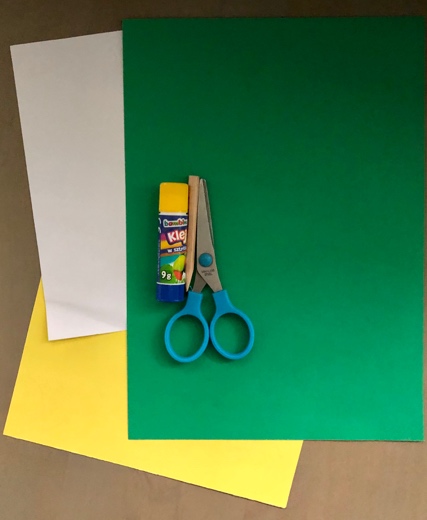 Na żółtej kartce narysuj kubek i ucho kubka (lub odrysuj gotowy szablon).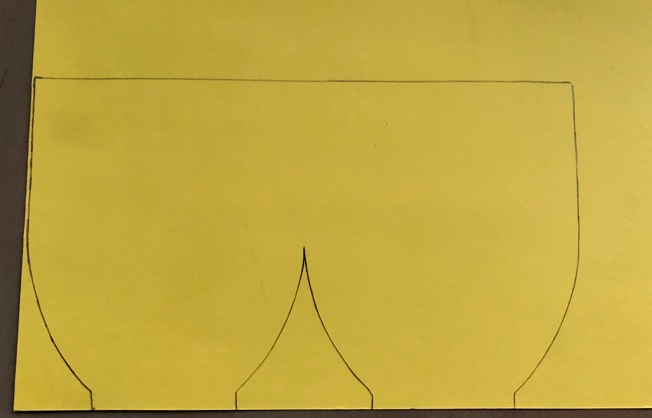 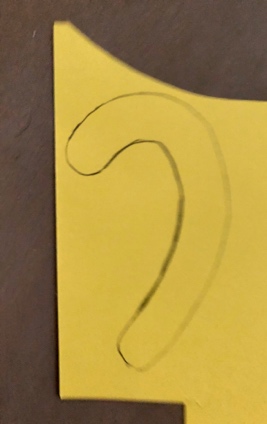 Wytnij.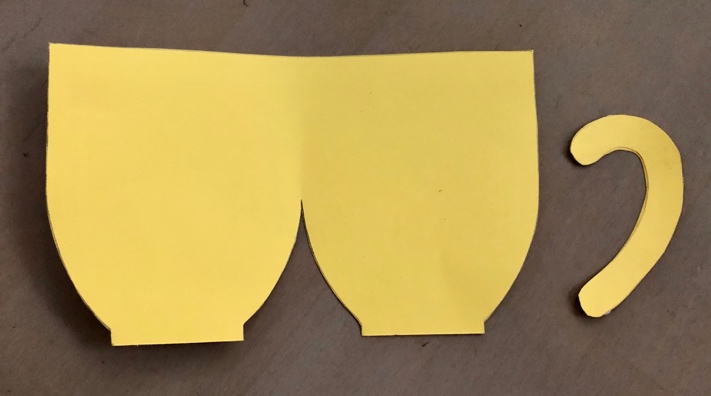 Narysuj kwiaty tulipanów (4 takiej samej wielkości). Wytnij je.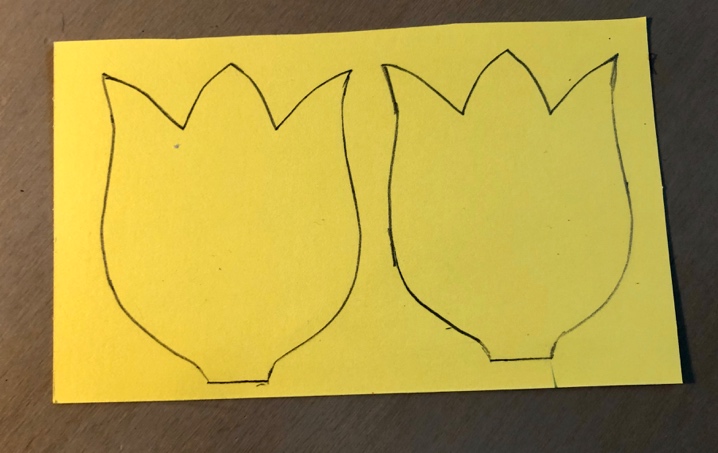 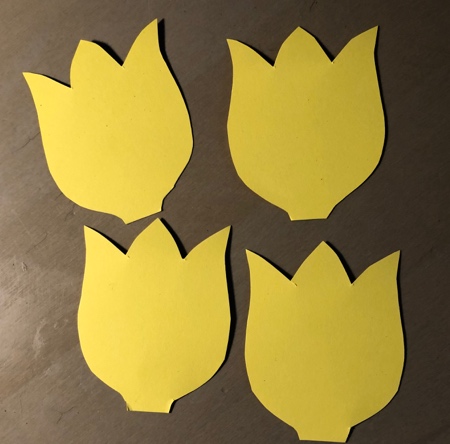 Narysuj łodygi i liście na zielonej kartce. Wytnij.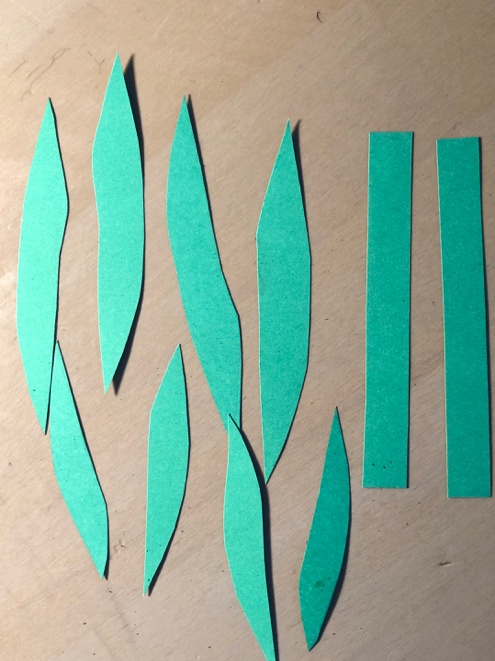 Stwórz tulipany. Sklej dwa kwiaty ze sobą łodygę umieszczając w środku.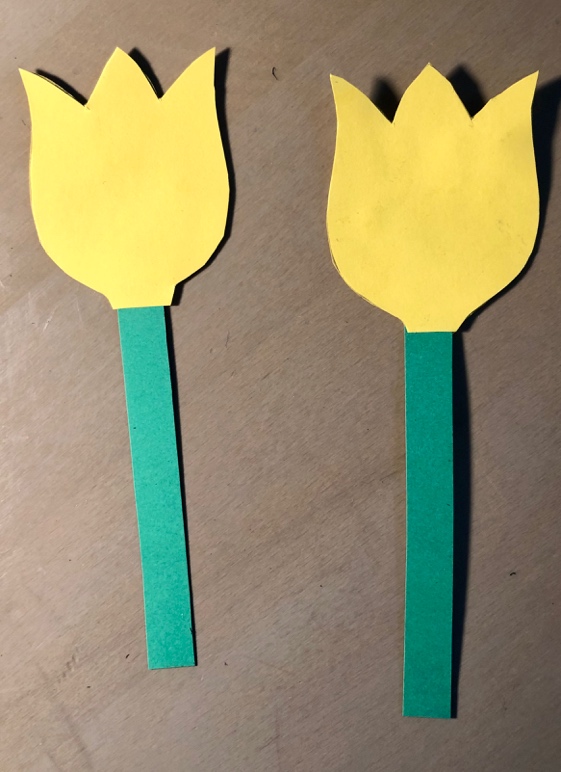 Przyklej tulipany w środku kubka (spójrz na zdjęcie poniżej). Doklej liście.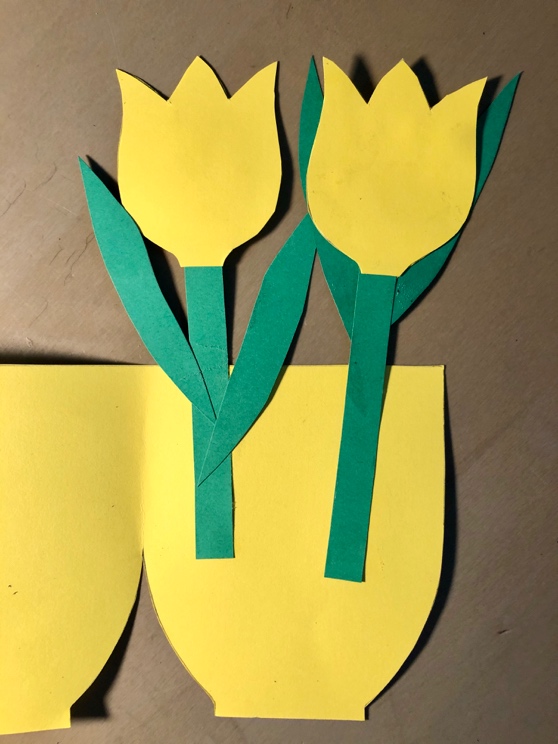 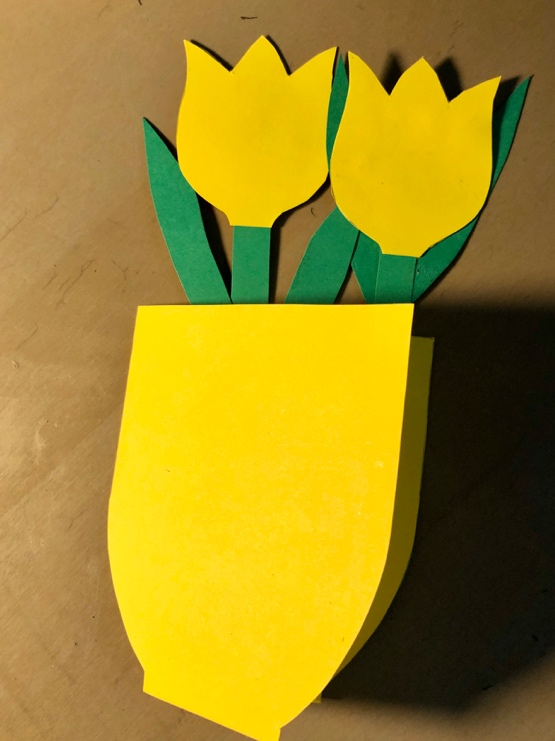 Przyklej ucho w środku kubka. Następnie sklej kubek.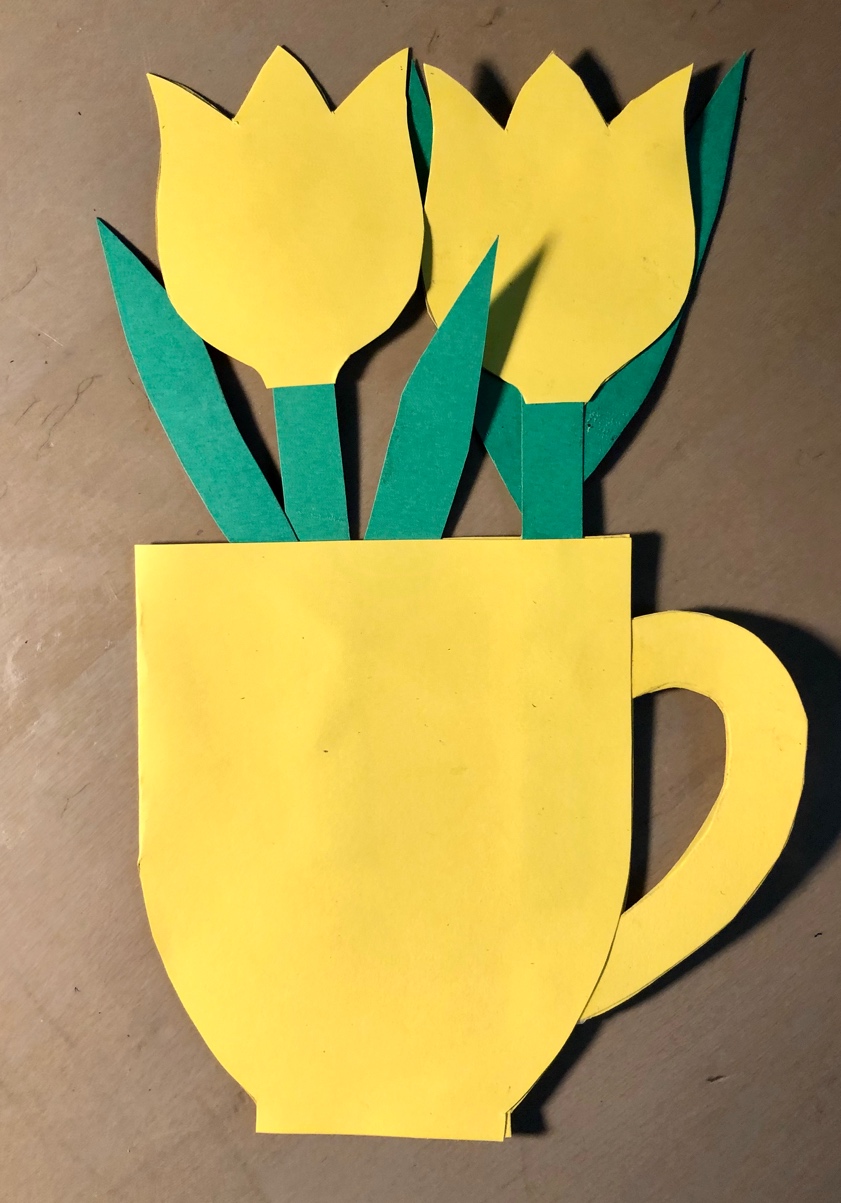 Udekoruj kubek według uznania – możesz coś narysować, przykleić (wybór należy do Ciebie ).Ja udekorowałam szarym sznurkiem.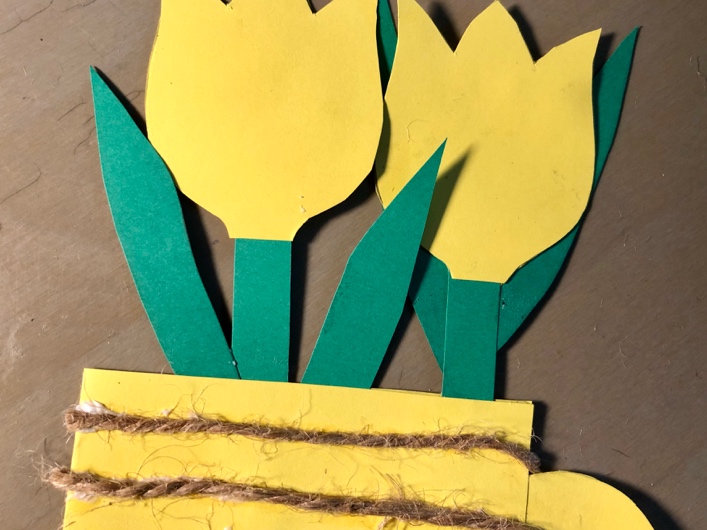 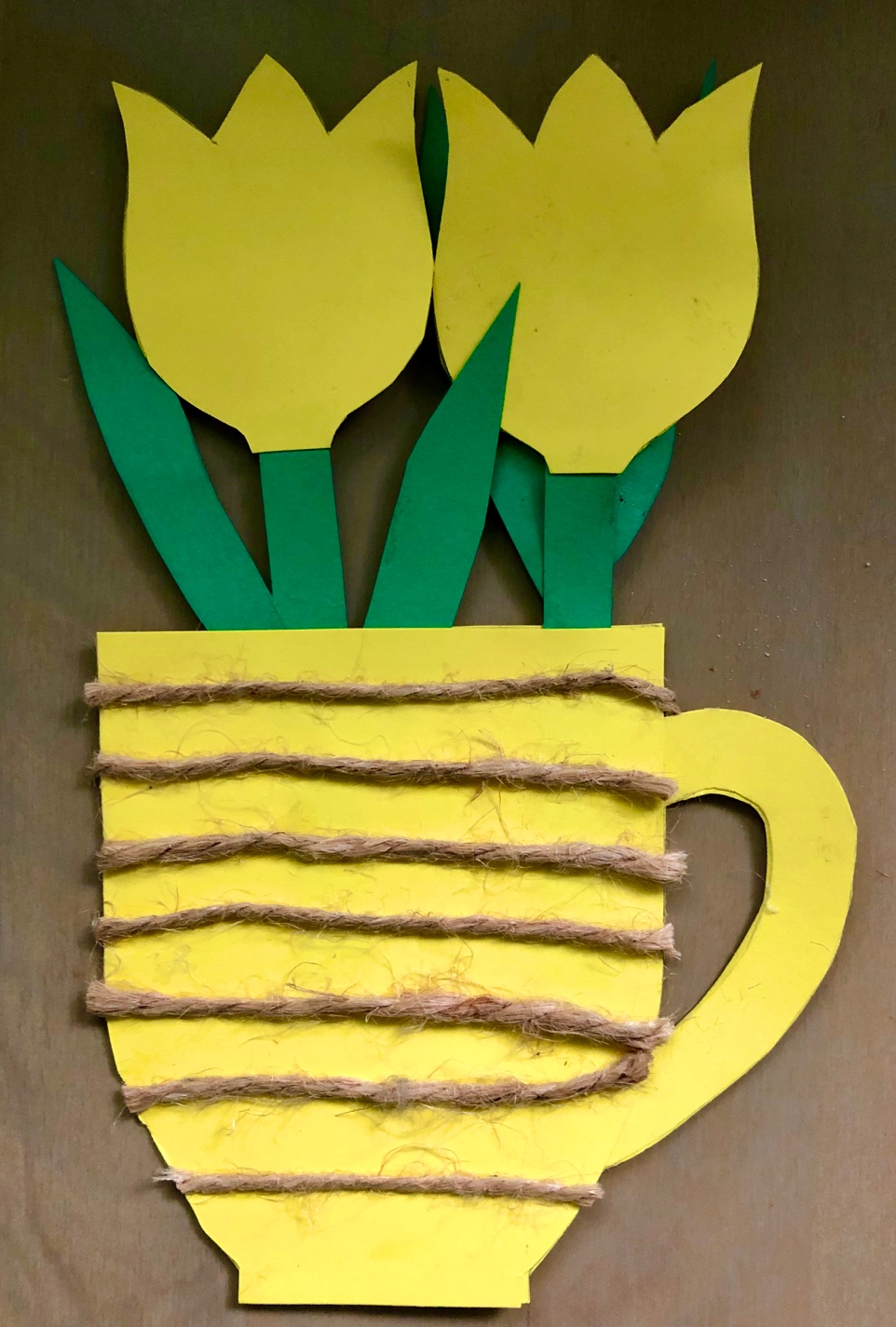 Szablon kubka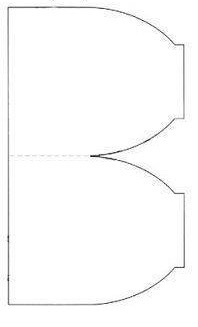 Dzięki wykonaniu tej pracy: - doskonalisz sprawności manualne i motorykę małą,- rozwijasz kreatywność i wyobraźnię, działasz twórczo,- obdarowując Mamę własnoręcznie wykonanym prezentem pogłębiasz więzi rodzinne, sprawiasz radość, okazujesz szacunek i miłość .Karta pracy rozwija kompetencje kluczowe:- świadomość i ekspresja kulturalna: twórcze wyrażanie idei, otwarcie na nowości, umiejętność wyrażania wrażliwości i ekspresji podczas czynności plastycznych, technicznych i kreatywnych, umiejętność wyrażania siebie poprzez wykonanie pracy, świadomość tradycji związanej z obchodami Dnia Mamy . Opracowanie: K.B.